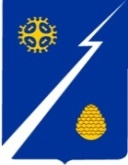 Ханты-Мансийский автономный округ-Югра(Тюменская область)Нижневартовский районГородское поселение ИзлучинскСОВЕТ ДЕПУТАТОВРЕШЕНИЕот 31.01.2018	                                 № 286пгт. ИзлучинскРассмотрев проект решения Совета депутатов городского поселения Излучинск «О внесении изменений в решение Совета депутатов городского поселения Излучинск от 14.01.2013 № 328 «Об утверждении схемы избирательных округов для проведения выборов депутатов Совета депутатов городского поселения Излучинск»», представленный избирательной комиссией муниципального образования городского поселения Излучинск, руководствуясь пунктом 2 статьи 18 Федерального закона от 12.06.2002       № 67-ФЗ «Об основных гарантиях избирательных прав и права на участие в референдуме граждан Российской Федерации»,Совет депутатовРЕШИЛ:1. Внести изменения в решении Совета депутатов городского поселения Излучинск от 14.01.2013 № 328 «Об утверждении схемы избирательных округов для проведения выборов депутатов Совета депутатов городского поселения Излучинск», изложив приложение к решению Совета депутатов городского поселения Излучинск в новой редакции согласно приложению к настоящему решению.2. Настоящее решение подлежит опубликованию (обнародованию)                  в приложении «Официальный бюллетень» к газете «Новости Приобья»                и на официальном сайте органов местного самоуправления поселения.3. Настоящее решение вступает в силу после его официального размещения (опубликования) на официальном сайте органов местного самоуправления городского поселения Излучинск.4. Контроль за выполнением данного решения возложить на главу  поселения И.В. Заводскую.Глава поселения						                           И.В. ЗаводскаяПриложение к решению Совета депутатов городского поселения Излучинск от 31.01.2018 № 286«Приложение к решению Совета депутатов городского поселения Излучинскот 14.01.2013 № 328Описание схемы избирательных округов для проведения выборов депутатов Совета депутатов городского поселения Излучинск Всего избирателей на территории городского поселения Излучинск Нижневартовского района (по состоянию на 1 января 2018 года) – 9608 человекПриложение к описанию схемы избирательных округов по выборам депутатов Совета депутатов городского поселения Излучинск 1. Границы многомандатного избирательного округа № 1:пгт. Излучинск, улица Пионерная, дома №№ 1,3,5; улица Таежная, дома №№ 1,2,3,5,8,10,12; улица Энергетиков, дома №№ 2А,4А.2. Границы многомандатного избирательного округа № 2:пгт. Излучинск, улица Энергетиков, дома № 1,4,6А; улица Школьная, дома №№ 2,4,6; улица Пионерная, дом № 2.3. Границы многомандатного избирательного округа № 3:пгт. Излучинск, улица Набережная, дома №№ 1,2,3,4,5,6.4. Границы многомандатного избирательного округа № 4:пгт. Излучинск, улица Набережная, дома №№ 7,8,9,10,12;улица Школьная, дома №№ 10,14,16.5. Границы многомандатного избирательного округа № 5:пгт. Излучинск, улица Школьная, д.8;улица Энергетиков, дома 5,11;  переулок Строителей, дома №№ 1,3,3А.6. Границы многомандатного избирательного округа № 6:пгт. Излучинск, переулок Строителей, дом № 7, переулок Молодежный, дома №№ 2,4,5,6; улица Набережная, дома №№ 16,18,20,21,22. 7. Границы многомандатного избирательного округа № 7:с. Большетархово; д. Соснина, д. Пасол, пгт. Излучинск в границах, переулок Строителей, дома №№ 2,4,6,10,12;  улица Энергетиков, дома №№ 13,15,17,19,19А,19Б; улица Светлая; улица Лучистая; улица Радужная;  улица Речная; улица Вахская; улица Савкинская; улица Монтажников. Описание между узловыми точками (Т1 – Т2)Т1 расположена в устье протоки Гришкина. От данной точки граница следует по левому берегу реки Вах до озера Большой Тарховский Урей, далее в юго-западном направлении до озера Эмптор, огибает его с севера, выходит на автозимник, по которому доходит до поймы, поворачивает на юго-запад и следует до правого берега реки Вах (до уреза воды с отметкой 33,5 метра) - Т2.Описание между узловыми точками (Т2 – Т3)От Т2 граница следует в южном направлении 3,9 километра до дороги, пересекает ее и идет 11,1 километра в юго-восточном направлении до протоки Пасол. Далее граница следует в южном направлении по протоке Пасол 13,4 километра до Т3.Описание между узловыми точками (Т3 – Т4)От Т3 граница следует в южном направлении 5,3 километра по протоке Никулькина до протоки Старица, поворачивает на юго-запад и идет 3,9 километра до реки Обь. Далее граница следует вверх по течению реки Обь 12,3 километра, поворачивает по протоке на северо-запад и идет 7,8 километра до реки Вах. По реке Вах граница проходит вверх по течению 5,8 километра до Т4.Описание между узловыми точками (Т4 – Т5)От Т4 граница следует 13,3 километра вверх по течению реки Вах, поворачивает на северо-запад и идет 2,0 километра до протоки СавкинскийПасол, проходит по ней в юго-западном направлении, пересекает автомобильную дорогу, поворачивает на север и идет 10,7 километра до реки Окуневка. Далее граница следует вверх по течению реки Окуневкадо пересечения с дорогой - Т5.Описание между узловыми точками (Т5 – Т1)От Т5 граница следует в юго-восточном направлении по дороге 2,26 километра, далее в восточном направлении до левого берега реки Вах, по которому граница доходит до устья протоки Гришкина - Т1.												    »О внесении изменений в решение Совета депутатов городского поселения Излучинск от 14.01.2013 № 328 «Об утверждении схемы избирательных округов для проведения выборов депутатов Совета депутатов городского поселения Излучинск»№п/пНаименование и номер избирательного округаМестонахождение окружной избирательной комиссии Перечень муниципальных образований и населенных пунктов, входящих в избирательный округКоличество депутатских мандатов, подлежащих распределению в избирательном округеЧисло избирателей в избирательном округе1234561Многомандатный избирательный округ №1пгт.Излучинскул.Энергетиков 6 гп.Излучинск: поселок городского типа Излучинск(в границах, обозначенных в приложении)214962Многомандатный избирательный округ №2пгт.Излучинскул.Энергетиков, д.6 гп.Излучинск: поселок городского типа Излучинск (в границах, обозначенных в приложении)211243Многомандатный избирательный округ №3пгт.Излучинскул.Энергетиков, д.6 гп.Излучинск: поселок городского типа Излучинск (в границах, обозначенных в приложении)211834Многомандатный избирательный округ №4пгт.Излучинскул.Энергетиков, д.6 гп.Излучинск: поселок городского типа Излучинск (в границах, обозначенных в приложении)29615Многомандатный избирательный округ №5пгт.Излучинскул.Энергетиков, д.6 гп.Излучинск: поселок городского типа Излучинск (в границах, обозначенных в приложении)213226Многомандатный избирательный округ №6пгт.Излучинскул.Энергетиков, д.6 гп.Излучинск: поселок городского типа Излучинск (в границах, обозначенных в приложении)216497Многомандатный избирательный округ № 7пгт.Излучинскул.Энергетиков, д.6 гп.Излучинск: поселок городского типа Излучинск,с. Большетархово,д. Соснина, д. Пасол(в границах, обозначенных в приложении)31873